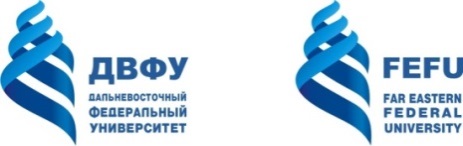 ЗАПРОС ЦЕНПрошу Вас предоставить коммерческое предложение по стоимости выполнения работ по мойке фасадов и остекления в соответствии с Техническим заданием, являющимся неотъемлемой частью Запроса. Порядок оплаты – по факту оказания услуги. В предложении прошу указать: - цену за единицу работы/услуги (за 1 кв. м), общую сумму (в валюте Российской Федерации), применяемый порядок налогообложения (ставку и сумму НДС – если предусмотрен);- сроки и условия оплаты; - объем товаров (работ/ услуг), включённых в стоимость (в том числе в части сопутствующих обязательств, использования оборудования, материалов);- сроки и условия исполнения соответствующих обязательств;- отнесение к субъектам малого или среднего предпринимательства;- реквизиты организации (ИНН, ОГРН/ОРГНИП, ФИО руководителя, адрес регистрации);- контактные данные для обратной связи (адрес электронной почты и телефон организации, ФИО контактного лица). Коммерческое предложение прошу представить на бланке организации (при наличии) за подписью уполномоченного лица. Информацию прошу прислать на электронную почту zapros_kp@dvfu.ru, и копию на адрес semikoz.mv@dvfu.ru ТЕХНИЧЕСКОЕ ЗАДАНИЕ на оказание услуги по мойке фасадов и остекления зданий и сооружений ДВФУПриложение № 1 к Техническому заданию План-график оказания услуг по мойке фасадов и остеклений * Указанный объём носит ориентировочный характер и может быть изменён как в большую, так и в меньшую сторону с учётом потребности Заказчика в рамках оформления заявок на выполнение услуг, но в пределах суммы предельной цены Контракта. План-график может быть скорректирован в процессе оказания услуг.МИНИСТЕРСТВО НАУКИ И ВЫСШЕГО ОБРАЗОВАНИЯ рОССИЙСКОЙ ФЕДЕРАЦИИ Федеральное государственное автономное образовательное учреждение высшего образования«Дальневосточный федеральный университет»(ДВФУ)690922, Приморский край,г. Владивосток, о. Русский, п. Аякс, 10Тел. (423) 243 34 72, факс (423) 243 23 15Эл. почта: rectorat@dvfu.ru   http://www.dvfu.ruОКПО 02067942, ОГРН 1022501297785ИНН/КПП 2536014538/254001001О предоставлении коммерческого предложения на поставку товаров, работ, услуг для нужд ДВФУРуководителю организации № п/пОписание услугиОписание услуги1.1Наименование услуг / состав (виды) услугМойка смешанных фасадов из алюкобонда и оконных конструкций с использованием моющих средств1.2Место оказания услугг. Владивосток, остров Русский, посёлок Аякс, 10, здания ДВФУ (в соответствии с Приложением № 1 к Техническому заданию «План-график оказание услуг по мойке фасадов и остеклений» (далее План-график)).ХарактеристикиХарактеристикиХарактеристики2.1Условия / порядок оказания услуг Услуги оказываются с 8:30 до 20:00 без выходных и праздничных дней в соответствии с План-графиком.2.2Общие требования к оказанию услуг Для оказания услуг Исполнитель использует автовышки, гидроподъёмники для перемещения бригад рабочих, а также не менее 2-х станций (установок деминерализации воды) и не менее 10 аппаратов высокого давления (АВД). Исполнитель вправе выполнить работы по указанному предмету как самостоятельно, так и путём привлечения субподрядной организации. До начала оказания услуг Исполнитель предоставляет Заказчику список работников с указанием Ф.И.О., паспортных данных и занимаемой должности, номеров и марок транспортных средств, планируемых к участию в работах, для оформления допуска в помещение и/или на территорию Заказчика (аналогичные процедуры будут проводиться в отношении привлекаемого автотранспорта). Заказчик со своей стороны гарантирует соблюдение Федерального закона от 27.07.2006 № 152-ФЗ «О персональных данных».Заказчик не несёт ответственности в случае, если на работника Исполнителя не будет представлен (оформлен) допуск в помещение Заказчика, в связи с чем, Исполнитель будет не в состоянии обеспечить выполнение обязательств по контракту в установленные сроки.Все организационные работы Исполнителя в рамках исполнения обязательств по Контракту не наносят повреждений установленной у Заказчика мебели, оборудованию, архитектурным конструкциям и инженерным системам Заказчика.2.3Требования к безопасности оказываемых услуг и безопасности результатов услугПри оказании услуг Исполнитель обеспечивает выполнение необходимых противопожарных мероприятий (согласно Постановлению Правительства РФ от 16.09.2020 N 1479 (ред. от 21.05.2021) «Об утверждении Правил противопожарного режима в Российской Федерации», СП 112.13330.2011 «Пожарная безопасность зданий и сооружений» и мероприятий по технике безопасности и охране труда (согласно СНиП 12-03-2001 «Безопасность труда в строительстве. Часть 1. Общие требования», СНиП 12-04-2002 «Безопасность труда в строительстве Часть 2. Строительное производство»), «Правил по охране труда при эксплуатации электроустановок» (согласно приказу Министерства труда и социальной защиты Российской Федерации от 15 декабря 2020 года, N 903н), ВСН-604-III-87 «Техника безопасности при строительстве линейно-кабельных сооружений» в том числе:- охрана труда рабочих обеспечивается выдачей необходимых средств индивидуальной защиты (каски, специальная одежда, обувь и др.);- оформлением необходимых допусков/нарядов-допусков к работам повышенной опасности (согласно РД 34.03.284-96 «Инструкция по организации и производству работ повышенной опасности»);- при оказании услуг используется оборудование, машины и механизмы, предназначенные для конкретных условий или допущенные к применению органами государственного надзора; - обеспечивается наличие материальных и технических средств для осуществления мероприятий по спасению людей и ликвидации аварии.Ответственность за соблюдение правил пожарной безопасности, охраны труда и соблюдение санитарно-гигиенического режима в зоне производства работ возлагается на Исполнителя, который назначает ответственных за соблюдение указанных правил лиц из числа своих сотрудников.Все моющие средства соответствуют «Единым санитарно-эпидемиологическим и гигиеническим требованиям к товарам, подлежащим санитарно-эпидемиологическому надзору (контролю)». Все средства соответствуют требованиям экологичности – гипоаллергенности, а также не имеют едкого запаха.2.4Требования к качеству услуг Качество предоставляемых услуг соответствует требованиям ГОСТ Р 51870-2014 «Услуги профессиональной уборки - клининговые услуги. Общие технические условия»». Исполнитель обеспечивает соответствие качества оказанных услуг требованиям, предъявляемым к услугам соответствующего рода правовыми актами и настоящим Техническим заданием.2.5Требования к безопасности оказания услуг 
и безопасности результатов услуг Услуги оказываются промышленными альпинистами в соответствии с Межотраслевыми правилами по охране труда при работе на высоте (Приказ от 16 ноября 2020 года N 782н «Об утверждении Правил по охране труда при работе на высоте»), а также с привлечением автовышки, допускаются рабочие, достигшие 18 лет, прошедшие ежегодное медицинское обследование и допущенные к работе на высоте, после обязательного обучения безопасным методам работы и имеющие удостоверение на право оказания этого вида услуг. При заключении контракта, Исполнитель предоставляет по всем работникам, которые будут привлечены к оказанию услуг, копии документов, подтверждающие допуск к работам на высоте и наличие квалификации промышленного альпиниста.2.6Порядок сдачи и приёмки результатов услуг, перечень отчётной документацииАкт оказанных услуг за отчётный период составляется на основании ежедневных актов, в которых указывается объем оказанных услуг, подписанных уполномоченными представителями Заказчика и Исполнителя.2.7Требования по объёму гарантий качества услуг Исполнитель гарантирует качество результата оказанных услуг и несёт ответственность за последствия, возникшие при ненадлежащем их выполнении.После мойки фасада пыль и грязь смыты, поверхности конструкций не повреждены.Окна после мойки без радужных разводов и грязи. Моющие средства полностью смыты. Окна, рамы, откосы, отливы и козырьки протёрты насухо.В случае наличия замечаний со стороны Заказчика по качеству оказанных услуг Исполнитель устраняет в сроки, согласованные с Заказчиком без выставления счета за дополнительный объем оказанных услуг.№п/пКорпус №Ед. изм.1-ый месяц2-ой месяц3-ий месяц4-ый месяц5-ый месяц1Гостиничный корпус № 1кв. м–1 500–––2Гостиничный корпус № 2кв. м–1 500–––3Гостиничный корпус № 3кв. м–1 500–––4Гостиничный корпус № 4кв. м–1 500–––5Гостиничный корпус № 5кв. м–1 652–––6Гостиничный корпус № 6кв. м–5 140–––7Гостиничный корпус № 7кв. м–5 140–––8Гостиничный корпус № 8кв. м–5 140–––9Гостиничный корпус № 9кв. м–4 5501 491––10Гостиничный корпус № 10кв. м4 5501 491–––11Гостиничный корпус № 11кв. м4 5501 491–––12Учебно-административный корпус № 12 (C, E)кв. м11 609––––13Учебно-административный корпус № 20 (B, D)кв. м––17 041––14Спортивный корпус № 21 (S)кв. м––7 257––15Учебно-административный корпус № 22 (G)кв. м––13 938––16Учебно-административный корпус № 24 (A)кв. м––13 244––17Учебно-административный корпус № 26 (F)кв. м2 002––––18Группа корпусов Малого Аякса (корпуса №: 2.1, 2.2, 2.3, 2.4, 2.5, 2.6, 2.7, 1.8, 1.9, 1.10, 1.11)кв. м2 7672 916–––19Корпус Лабораторный (L)кв. м3 038––––20Корпус медицинский № 25 (25.2, 25.3)кв. м1378–––1 37821Корпус учебный № 25.1 (M)кв. м1008–––– 22Корпуса спортивные S1, S2кв. м–––1 478–Итого в месяц, кв. мкв. м30 90233 52052 9711 4781 378Итого, кв. м:кв. м120 249*120 249*120 249*120 249*120 249*